AvtaleomdeltagelseiNorge digitalt-samarbeidetfor<Partens navn>FormålAvtalens formål er å regulere den enkelte parts forhold til Norge digitalt, herunder rettigheter og forpliktelser i samarbeidet.ParterAvtale om deltagelse i Norge digitalt-samarbeidet er inngått mellom <Parten> og Nasjonal geodatakoordinator på vegne av alle partene i Norge digitalt-samarbeidet.Denne avtalen er ikke til hinder for at partene i Norge digitalt har eller inngår særskilte avtaler seg imellom. Norge digitalt-avtalen har ingen innvirkning på slike avtaler med mindre dette særskilt fremgår.PartsopplysningerOversikt over hvilke parter som til enhver tid er medlem i Norge digitalt-samarbeidet og beskrivelse av partenes samfunnsmessige oppgaver og roller, finnes på Geonorge.På samme nettsted finnes en samlet oversikt over hvilke data og tjenester som er tilgjengelig i Norge digitalt. Informasjon om alle parters kontaktpersoner og annen kontaktinformasjon er lagt ut på dette nettstedet.Avtaledokumenter og rangVed undertegning av dette avtaledokument aksepterer partene de rettigheter og plikter som fremgår av Generelle vilkår og bilagene, med mindre noe annet utrykkelig fremgår av bilag 3.Avtalen består av følgende dokumenter i prioritert rekkefølge:Dette avtaledokumentet med følgende bilag:
Bilag 1 – Kalkulator
Bilag 2 – Partens leveranser
Bilag 3 – Avvik fra ordinær bruksrett og/eller spesielle avtaleforholdGenerelle vilkårIkrafttredelse og varighetAvtalen trer i kraft dd.mm.åååå og løper til den sies opp av parten. UndertegningAvtalen er undertegnet i 2 – to – eksemplarer, ett til parten og ett til Nasjonal geodatakoordinator.Sted, ……………. Dato, ………				Sted, ……………. Dato, ……………………………………					……………………………Parten								Nasjonal geodatakoordinator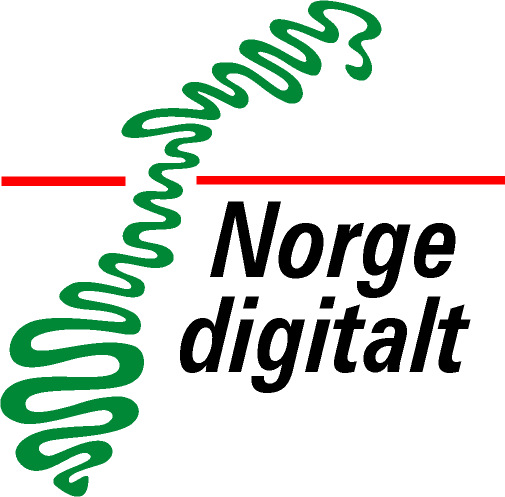 